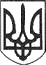 РЕШЕТИЛІВСЬКА МІСЬКА РАДАПОЛТАВСЬКОЇ ОБЛАСТІВИКОНАВЧИЙ КОМІТЕТРІШЕННЯ08 вересня 2023 року                  м. Решетилівка                                          № 205Про передачу майна з балансувиконавчого комітету Решетилівської міської    ради    на     баланс КП „Покровський комунгосп”Решетилівської міської радиВідповідно до Закону України „Про місцеве самоврядування в Україні”, враховуючи лист КП „Покровський комунгосп” Решетилівської міської ради Полтавської області від 07.09.2023 № 69, в зв’язку з виробничою необхідністю та з метою забезпечення надання якісних послуг населенню громади, виконавчий комітет Решетилівської міської радиВИРІШИВ:	1. Передати з 15 вересня 2023 року з балансу виконавчого комітету Решетилівської міської ради на баланс комунального підприємства КП „Покровський комунгосп” Решетилівської міської ради легковий автомобіль ЗАЗ 110307, 2002 року випуску, реєстраційний номер 07550СН в кількості 1 шт.2. Створити комісію з приймання - передачі в складі:- Колесніченка Антона Володимировича – заступника міського голови з питань діяльності виконавчих органів ради;	- Тищенка Сергія Сергійовича – начальника відділу житлово-комунального господарства, транспорту, зв’зку та з питань охорони праці виконавчого комітету;- Білай Анжеліки Володимирівни – заступника начальника відділу бухгалтерського обліку, звітності та адміністративно-господарського забезпечення;- Зигаленка Віктора Івановича – головного спеціаліста відділу з юридичних питань та управління комунальним майном;- Приходька Миколи Володимировича – директора комунального підприємства „Покровський комунгосп” Решетилівської міської ради Полтавської області;- Бабиря Валерія Івановича – майстра комунального підприємства „Покровський комунгосп” Решетилівської міської ради Полтавської області;- Калашник Валентини Іванівни – головного бухгалтера комунального підприємства „Покровський комунгосп” Решетилівської міської ради Полтавської області. 3. Контроль за виконанням даного рішення покласти на заступника міського голови з питань діяльності виконавчих органів ради Колесніченка Антона.Секретар міської ради							Тетяна МАЛИШ